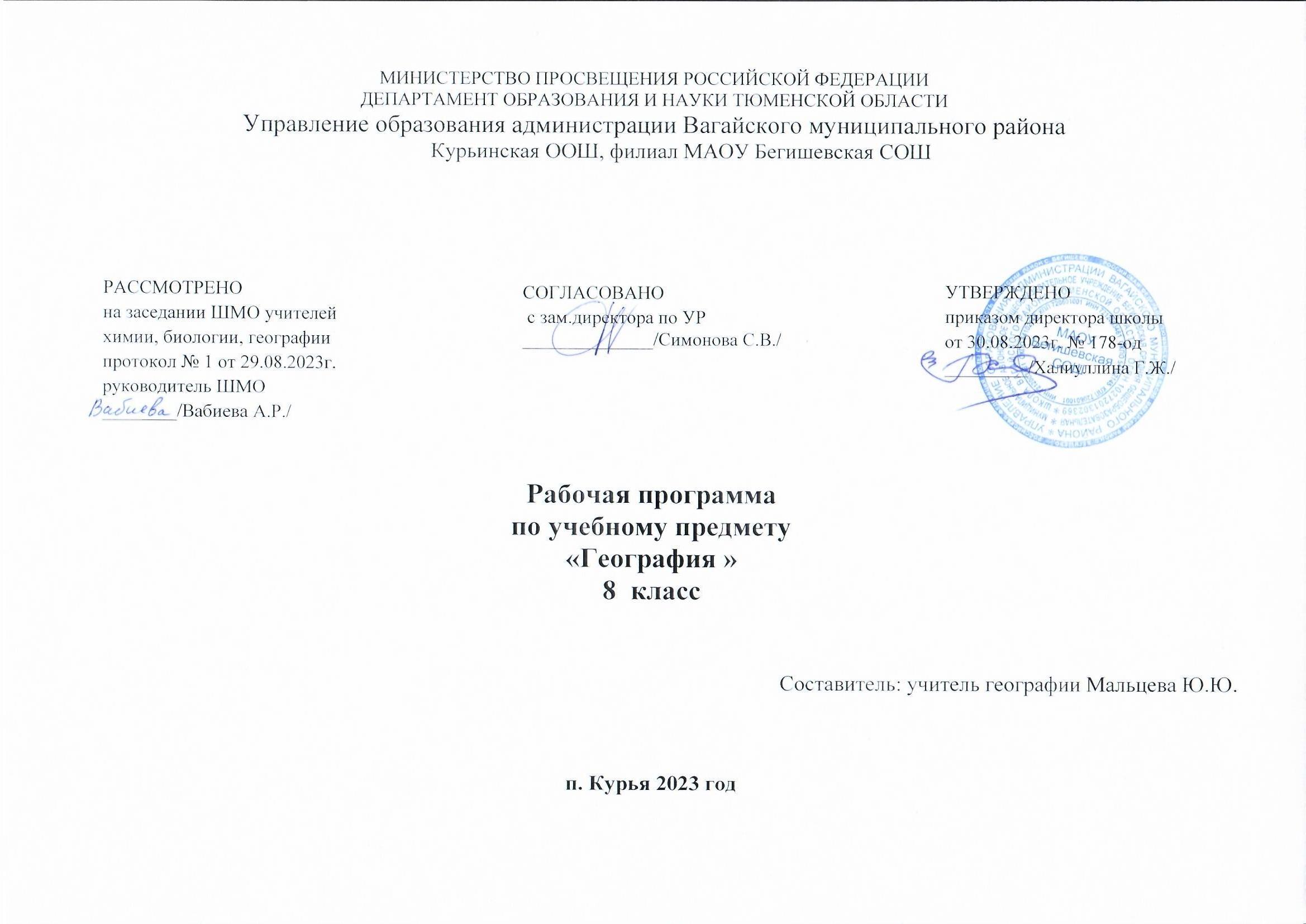 Планируемые результаты освоения учебного предмета география:Личностные результаты: 1) воспитание российской гражданской идентичности: патриотизма, уважения к Отечеству, прошлое и настоящее многонационального народа России; осознание своей этнической принадлежности, знание истории, языка, культуры своего народа, своего края, основ культурного наследия народов России и человечества; усвоение гуманистических, демократических и традиционных ценностей многонационального российского общества; воспитание чувства ответственности и долга перед Родиной; 2) формирование ответственного отношения к учению, готовности и способности обучающихся к саморазвитию и самообразованию на основе мотивации к обучению и познанию, осознанному выбору и построению дальнейшей индивидуальной траектории образования на базе ориентировки в мире профессий и профессиональных предпочтений с учетом устойчивых познавательных интересов, а также на основе формирования уважительного отношения к труду, развития опыта участия в социально значимом труде; 3) формирование целостного мировоззрения, соответствующего современному уровню развития науки и общественной практики, учитывающего социальное, культурное, языковое, духовное многообразие современного мира; 4) формирование осознанного, уважительного и доброжелательного отношения к другому человеку, его мнению, мировоззрению, культуре, языку, вере, гражданской позиции, к истории, культуре, религии, традициям, языкам, ценностям народов России и народов мира; готовности и способности вести диалог с другими людьми и достигать в нем взаимопонимания; 5) освоение социальных норм, правил поведения, ролей и форм социальной жизни в группах и сообществах, включая взрослые и социальные сообщества; участие в школьном самоуправлении и общественной жизни в пределах возрастных компетенций с учетом региональных, этнокультурных, социальных и экономических особенностей; 6) развитие морального сознания и компетентности в решении моральных проблем на основе личностного выбора, формирование нравственных чувств и нравственного поведения, осознанного и ответственного отношения к собственным поступкам; 7) формирование коммуникативной компетентности в общении и сотрудничестве со сверстниками, детьми старшего и младшего возраста, взрослыми в процессе образовательной, общественно полезной, учебно-исследовательской, творческой и других видов деятельности; 8) формирование ценности здорового и безопасного образа жизни; усвоение правил индивидуального и коллективного безопасного поведения в чрезвычайных ситуациях, угрожающих жизни и здоровью людей, правил поведения на транспорте и на дорогах; 9) формирование основ экологической культуры, соответствующей современному уровню экологического мышления, развитие опыта экологически ориентированной рефлексивно-оценочной и практической деятельности в жизненных ситуациях; 10) осознание значения семьи в жизни человека и общества, принятие ценности семейной жизни, уважительное и заботливое отношение к членам своей семьи; 11) развитие эстетического сознания через освоение художественного наследия народов России и мира, творческой деятельности эстетического характера. Метапредметные результаты: 1) умение самостоятельно определять цели своего обучения, ставить и формулировать для себя новые задачи в учебе и познавательной деятельности, развивать мотивы и интересы своей познавательной деятельности; 2) умение самостоятельно планировать пути достижения целей, в том числе альтернативные, осознанно выбирать наиболее эффективные способы решения учебных и познавательных задач; 3) умение соотносить свои действия с планируемыми результатами, осуществлять контроль своей деятельности в процессе достижения результата, определять способы действий в рамках предложенных условий и требований, корректировать свои действия в соответствии с изменяющейся ситуацией; 4) умение оценивать правильность выполнения учебной задачи, собственные возможности ее решения; 5) владение основами самоконтроля, самооценки, принятия решений и осуществления осознанного выбора в учебной и познавательной деятельности; 6) умение определять понятия, создавать обобщения, устанавливать аналогии, классифицировать, самостоятельно выбирать основания и критерии для классификации, устанавливать причинно-следственные связи, строить логическое рассуждение, умозаключение (индуктивное, дедуктивное и по аналогии) и делать выводы; 7) умение создавать, применять и преобразовывать знаки и символы, модели и схемы для решения учебных и познавательных задач; 8) смысловое чтение; 9) умение организовывать учебное сотрудничество и совместную деятельность с учителем и сверстниками; работать индивидуально и в группе: находить общее решение и разрешать конфликты на основе согласования позиций и учета интересов; формулировать, аргументировать и отстаивать свое мнение; 10) умение осознанно использовать речевые средства в соответствии с задачей коммуникации для выражения своих чувств, мыслей и потребностей; планирования и регуляции своей деятельности; владение устной и письменной речью, монологической контекстной речью; 11) формирование и развитие компетентности в области использования информационно-коммуникационных технологий (далее - ИКТ компетенции); развитие мотивации к овладению культурой активного пользования словарями и другими поисковыми системами; 12) формирование и развитие экологического мышления, умение применять его в познавательной, коммуникативной, социальной практике и профессиональной ориентации. и устные сообщения о географических явлениях на основе нескольких источников информации, сопровождать выступление презентацией.Обучающийся 8 класса научится:- Оценивать и прогнозировать изменения природных и социально-экономических объектов под воздействием природных и антропогенных факторов.Объяснять:- роль географических знаний в решении социально-экономических, экологических проблем страны;- влияние географического положения на особенности природы, хозяйства и жизнь населения России;- образование и размещение форм рельефа; закономерности размещения наиболее крупных месторождений полезных ископаемых;- образование атмосферных фронтов, циклонов и антициклонов, их влияние на состояние погоды, образование смога;- влияние климата на жизнь, быт, хозяйственную деятельность человека;- как составляют прогноз погоды;- распространение многолетней мерзлоты, ее влияние на состояние природных комплексов и освоение территории человеком;- почвообразовательные процессы, особенности растительного и животного мира природных зон;- причины возникновения опасных природных явлений, их распространение по территории страны;- разнообразие природы и природных комплексов на территории страны;- уникальность и общечеловеческую ценность памятников природы и культуры;- причины изменения природных и хозяйственных комплексов регионов.- Объяснять причины географических явлений на основе применения понятий:  «геологическое летоисчисление», «циклон», «антициклон», «солнечная радиация», «испарение», «испаряемость», «мелиорация», «географическое положение».- Определять (измерять):  географическое положение объектов;  разницу в поясном времени территорий; погоду по синоптической карте.- Называть и (или) показывать:- предмет изучения географии России;- основные средства и методы получения географической информации;- особенности географического положения, размеры территории, протяженность морских и сухопутных границ России;- основные геологические эры, структуры земной коры, сейсмические опасные территории;- климатообразующие факторы, особенности погоды в циклонах и антициклонах;- распределение рек страны по бассейнам океанов;- основные области современного оледенения и крупные ледники;- главные свойства зональных типов почв, примеры мелиорации земель в разных зонах и регионах;- основные виды природных ресурсов и примеры их рационального и нерационального использования.Содержание учебного предмета «География России. .8 класс»Введение (1 час)Изучение географии как один из способов познания окружающего мира. Главная задача географии – выяснение того, чем живут люди, как они взаимодействуют с окружающей средой и изменяют ее. Уникальность географических объектов. Разнообразие территории России. Географический взгляд на мир.Раздел I Пространства России (7 часов)Россия на карте мира. Практическая работа № 1. «Пограничные государства». Доля России в населении и территории мира, Европы и  Азии.Географическое положение и размеры территории. Крайние точки территории, ее протяженность. Практическая работа № 2 . Географическое положение России.Административно-территориальное устройство России. Субъекты Российской Федерации.Границы России: сухопутные и морские.  Россия на карте часовых поясов. Время поясное, декретное и летнее. Часовые пояса на территории России. Практическая работа №. 3. «Определение разницы во времени отдельных территорий».Раздел II. Природа и человек (35  часов) Тема 1. Рельеф и недра (5 часов)Строение земной коры на территории России. Значение и влияние рельефа на жизнь людей. Возраст горных пород. Геологические и тектонические карты. Важнейшие особенности рельефа России. Их влияние на природу, хозяйство, жизнь населения. Практическая работа № 4. «Обозначение на к/к главных тектонических структур, наиболее крупных форм рельефа».Современное развитие рельефа. Современные внешние и внутренние факторы рельефообразования. Влияние неотектонических движений на рельеф. Влияние человеческой деятельности на рельеф Земли. Практическая работа № 5.  «Установление взаимосвязей тектонических скульптур, рельефа и полезных ископаемых».Богатства недр России. Место России в мире по запасам и добыче полезных ископаемых. Влияние добычи полезных ископаемых на окружающую среду. Рекультивация Земель. Актуальная тематика для региона: Знакомство с предприятиями по разработке песчано-гравийной смеси  (Абатский район. ИП  Токарев Константин Александрович); с предприятиями по добыче и переработке сапропеля (ИП Воротников Константин Александрович; Юргинский район. ИП Никулин Валерий Николаевич. Знакомство с месторождениями нефти (Уватский район. ОАО «НК «Роснефть»)  ИП Токарев  К.А.Разработка месторождений песчано-гравийной смеси. ИП Воротников К.А.Добыча и переработка сапропеляЗАО МНПП «Фарт» Нижнетавдинский район – пр-во удобрений на основе торфа.ООО Строительная компания «ТюменьСтройРесурс».Сладковский район (ООО «Сладковское товарное рыбоводческое хозяйство» - добыча сапропеля).Юргинский район (ИП Никулин В.Н – добыча сапропеля).Уватский район – ОАО «НК Роснефть»,ИП Алексеенко А.Н. (производство керамзитобетонных блоков).ЗАО «Завод Тюменьремдормаш», Г. Тюмень – ООО «Инициатива» (асфальтовый, бетонный завод).ООО Строительная компания «ТюменьСтройРесурс» (Тюменский район) ООО «ПФК «Аура» - производство тротуарной плитки и элементов благоустройства. ООО «Солекс» - производство композитной арматуры; Вагайский район с. Вагай асфальтовый завод.Тема 2. Климат (6 часов)Климат и человек. Общие особенности климата. Влияние географического положения и рельефа на количество тепла. Сезонность – главная особенность климата России. Россия – холодная страна.Основные климатообразующие факторы. Солнечная радиация, суммарная солнечная радиация, их различия на разных  широтах.Закономерности циркуляции воздушных масс. Атмосферные фронты, циклоны, антициклоны. Распределение тепла и влаги по территории страны. Практическая работа № 6  «Установление взаимосвязей тектонических скульптур, рельефа и полезных ископаемых».Разнообразие типов климата нашей страны и разнообразие условий жизни людей.Тема 3. Богатство внутренних вод России (4часа)Роль воды на Земле. Реки. Значение рек в заселении и освоении России. География российских рек. Сточные области. Жизнь рек. Падение и уклон рек; скорость течения, водоносность рек. Практическая работа № 7 « Характеристика реки с точки зрения возможностей хозяйственного использования». Разнообразие и значение озер России. Происхождение озерных котловин. Грунтовые и артезианские подземные воды. Многолетняя мерзлота.  Вода в жизни человека. Водные ресурсы. Проблемы рационального использования водных ресурсов. Практическая работа № 8 «Обозначение на к/к крупных рек и озер». Актуальная тематика для региона: Вагайский район: река Иртыш, Супра. Вагайский район: озеро Большой Уват, озеро Дикое с. Дубровное), озеро Монастырское, окрестности с. Вагай  озеро Табан на территории Куларовского сельского поселения; - сеть Черноковских озер.Тема 4. Почвы - национальное достояние страны (4 часа) Значение почвы для становления  человеческого общества. Почвы - особое «природное тело». Гумус – вещество, присущее только почве. География почв России. Практическая работа № 9  « Анализ почвенного профиля и описание  условий его формирования»Рациональное использование и охрана почв. Меры предупреждения и борьбы с почвенной эрозией и загрязнением почв. Тема 5. В природе все взаимосвязано (3 часа)ПТК. Факторы формирования  ПТК.Зональность и азональность природных комплексов России. Практическое значение изучения свойств и размещение ПТК. Свойства ПТК: целостность, устойчивость, значение для планирования хозяйственной деятельности. Человек и ландшафты. Ландшафт и его компоненты – основные ресурсы жизнедеятельности людей. Культурные ландшафты – ландшафты будущего.Актуальная тематика для региона:Знакомство с предприятиями по переработке природного сырья: Ярковский район – ООО «Варваринская лесоперерабатывающая компания» (лесопильный цех), ЗАО МНПП «Фарт» Нижнетавдинский район – пр-во удобрений на основе торфа.Знакомство с ООПТ: ООО «Сладковское товарное рыбоводческое хозяйство» - заказник (разведение маралов).  Заказник «Барсучий», озеро Большой Куртал. База отдыха «Верхний Бор». ООО «Долина Карабаш» - термальный парк «Фешенель», ООО «Профилакторий «Светлый» - Ялуторовский район. Знакомство с предприятиями по переработке природного сырья: Вагайский район – МУП ЖКХ «Супра» (лесопильный цех), Знакомство с ООПТ: Вагайский район: Супринский заказник. Тукузский заказник. Полуяновский бор. Шадринский бор.Тема 6. Природно-хозяйственные зоны. (10 часов)Учение о природных зонах. В.В. Докучаев  и Л.С. Берг – основоположники учения о ландшафтно-географических зонах.Зональная обусловленность жизнедеятельности человека. Человеческая деятельность – важнейший фактор современного облика и состояния природных зон, превращения их в природно-хозяйственные . «Безмолвная» Арктика и чуткая Субарктика. Вечная мерзлота, полярные дни и ночи, хрупкое равновесие природы. Таежная зона. Характерные особенности  ландшафтов. Разные виды тайги в России. Специфика жизни в таежных ландшафтах. Преобразование тайги человеком. Очаговое освоение и заселение. Болота. Причины образования болот. Низинные и верховые болота. Торф и его свойства. Роль болот в природе. Смешанные леса . – самая преобразованная деятельностью человека природная зона. Факторы разнообразия ее ландшафтов. Смешанные леса Восточно-Европейской равнины. Муссонные леса Дальнего Востока. Лесостепи и степи. Освоение степных ландшафтов – история  приобретения и потерь. Значение степной зоны для народного хозяйства России. Полупустыни и пустыни, субтропики – южная полоса России. Основные свойства природы. Жизнь в полупустынных и пустынных ландшафтах. Редкоочаговое расселение. Многоэтажность природы гор. Различия в проявлении высотных поясов Кавказских и Уральских гор, гор Сибири и Дальнего востока. Практическая работа № 10 «Выявление взаимосвязей и взаимозависимости природных зон  и условий жизни, быта людей»Тема 7. Природопользование и охрана природы.  (3 часов)Понятие о природной среде, природных условиях и природных ресурсах. Классификация природных ресурсов. Природопользование. Охрана природы и охраняемые территории при современных масштабах хозяйственной деятельности. Роль охраняемых природных территорий. Заповедники и национальные парки, заказники и памятники природы. Раздел III. Население России (16 часов )Тема 8. Сколько нас – Россиян? (2 часа)Как изменялась численность населения России в 18-20 вв. Людские потери России от войн, голода, репрессий. Демографические кризисы. Понятие о воспроизводстве населения. Типы воспроизводства.Графики изменения численности и естественного движения населения как один из видов представления информации.  Тема 9. Кто мы?  (2 часа)Соотношение мужчин и женщин в населении. Причины повышения смертности мужчин. Факторы, влияющие на продолжительность  жизни. Половозрастная пирамида населения России. Факторы старении населения и факторы сохранения высокой доли молодежи. Диаграммы как источник географической информации. Их виды.       Тема 10. Куда и зачем едут люди? (3 часа)Виды миграций населения. Роль миграций в становлении и развитии России. Факторы миграций. Влияние миграционной  подвижности на традиции, характер и поведение людей. Внешние миграции населения: в Россию из нее. Территориальная подвижность населения. Суточные, недельные, годовые циклы передвижений населения.Картограммы как вид географической информации.Тема 11. Человек и труд. (1 час)Экономическая оценка жизни человека, экономическая связь поколений. Трудовые ресурсы, их состав и использование. Рынок труда. География безработицы.Тема 12. Народы и религии России.  (3 часа)Что такое этнический состав населения? Этносы, их отличительные признаки. Этнический состав населения России. Религии России. Роль религии в формировании Российского государства. Преобладающие религии страны, связь религиозного и этнического состава населения. Тема 13. Где и как живут люди? (6 часов) Плотность населения. Сопоставление плотности населения в разных регионах России и других странах. Влияние плотности населения на хозяйство, жизнь людей, на природную среду. Расселение людей, типы населенных пунктов. Отличие города от села. Понятие урбанизации, ее показатели.             Практическая работа № 11 «Города России».          Раздел IV. Природа и население Тюменской  области (9 часов).Географическое положение региона. Особенности рельефа. Полезные ископаемые. Особенности климата. Внутренние воды. Ландшафты и ООПТ. Население Тюменской  области.            Практическая работа № 12 «Нанесение на контурную карту объектов природы региона».Тематическое планирование с указанием количества часов, отводимых на освоение каждой темы по географии в 8 классе п/пНаименование разделов и темКоличество часовп/пНаименование разделов и темКоличество часовВведение11Зачем мы изучаем географию России1Раздел I. Пространства России 72Россия на карте мира.  Прак.  раб. №1 Пограничные государства 13Географическое положение  России.  Практ. раб. № 2 Географическое положение России14Границы России.  Входная контрольная работа15России на карте часовых поясов. Решение задач на определение поясного времени.  Прак. раб.№ 3 Определение разницы во времени отдельных территорий16Формирование территории России17Географическое изучение территории России18Обобщение  и контроль знаний по разделу «Пространства России»1Раздел II. Природа и человек Тема 1. Рельеф и недра 3559Строение земной коры (литосферы) на территории России110Особенности рельефа России Прак. раб. № 4 Обозначение на к/к главных тектонических структур, наиболее крупных форм рельефа111Современное развитие рельефа112Использование недр Практич. раб. №5.Установление взаимосвязей тектонических структур, рельефа и полезных ископаемых113Итоговый урок по теме «Рельеф и недра»1Тема 2.  Климат  614Общая характеристика климата России115Закономерности циркуляции воздушных масс. Атмосферные фронты, циклоны, антициклоны116Распределение температур и осадков117Типы климата нашей страны. Прак. раб. № 6 Определение по картам закономерностей распределения солнечной радиации, средних температур января и июля, годовое количество осадков по территории страны118Климат и человек119Итоговый урок по теме «Климат»1Тема 3. Богатство внутренних вод  России 420Реки121Озера, подземные воды, болота, многолетняя мерзлота, ледники. Прак. раб. № 7 Обозначение на к/к крупных рек и озер122Человек и вода. Прак. раб. № 8 Характеристика реки с точки зрения возможностей хозяйственного использования123Обобщение по теме « Богатство внутренних вод России»1Тема 4. Почвы – национальное достояние страны 424Почвы - «особое природное тело». Прак. раб. № 9 Анализ почвенного профиля и описание условий его формирования125География почв России126Почвы и урожай127Рациональное использование и охрана  почв1Тема 5. В природе  все взаимосвязано 328Понятие о природном территориальном комплексе. 129Свойства природных территориальных комплексов130Человек в ландшафте1Тема 6. Природно-хозяйственные зоны 1031Учение о природных зонах132«Безмолвная» Арктика133Чуткая Субарктика134Таежная зона135Болота136Зона смешанных широколиственных лесов137Лесостепи и степи138Полупустыни и пустыни, субтропики139«Многоэтажность» природы гор. Человек и горы140Обобщение знаний по теме « природно-хозяйственные зоны».  Прак. раб. №10.Выявление взаимосвязей и взаимозависимости природных зон  и условий жизни, быта людей1Тема 7. Природопользование и охрана природы 341Природная среда, природные условия, природные ресурсы142Рациональное использование природных ресурсов143Охрана природы и охраняемые территории1Раздел III . Население России Тема 1. Сколько нас – Россиян? 17244Численность населения145Воспроизводство населения1Тема 2. Кто мы? 246Соотношение мужчин и женщин (половой  состав населения)147Возрастной состав населения1Тема 3. Куда и зачем едут люди? 348Миграции населения России149Внешние миграции150Территориальная подвижность населения1Тема 4. Человек и труд 151География рынка трудаТема 4. Народы и религии 352Этнический состав населения153Этническая мозаика России154Религии народов России1Тема 6. Где и как живут люди? 555Плотность населения156Расселение и урбанизация157Города России. Прак. раб. № 11 Нанесение на к/к городов – миллионеров158Сельская Россия159Итоговый урок по разделу «Население России»1Раздел IV. Природа и население Тюменской области 660Географическое положение региона161Особенности рельефа. Полезные ископаемые162Климат, погоды региона163Внутренние воды164Ландшафты и ООПТ. Практическая работа № 12 «Нанесение на контурную карту объектов природы региона».165Население Тюменской области. Обобщение и контроль знаний по теме «Природа и население Тюменской области»1Повторение366Итоговая контрольная работа за курс географии 8 класса167Итоговый урок по курсу «География России. Природа и население»168Повторение по курсу «География России. Природа и население»1